Commercial Operator Deer Hunting Returns Season 2023/24Name of Hunter:  ____________________________    DHL Licence No: _____________________Name of Operator: __________________________	     Date of Hunt: ________________________PLEASE ENTER RETURNS OF DEER SHOT IN THE LAST SEASON YOU HELD A LICENCE PLEASE ENTER RETURNS OF DEER SHOT IN THE LAST SEASON YOU HELD A LICENCE PLEASE ENTER RETURNS OF DEER SHOT IN THE LAST SEASON YOU HELD A LICENCE PLEASE ENTER RETURNS OF DEER SHOT IN THE LAST SEASON YOU HELD A LICENCE PLEASE ENTER RETURNS OF DEER SHOT IN THE LAST SEASON YOU HELD A LICENCE PLEASE ENTER RETURNS OF DEER SHOT IN THE LAST SEASON YOU HELD A LICENCE PLEASE ENTER RETURNS OF DEER SHOT IN THE LAST SEASON YOU HELD A LICENCE PLEASE ENTER RETURNS OF DEER SHOT IN THE LAST SEASON YOU HELD A LICENCE PLEASE ENTER RETURNS OF DEER SHOT IN THE LAST SEASON YOU HELD A LICENCE PLEASE ENTER RETURNS OF DEER SHOT IN THE LAST SEASON YOU HELD A LICENCE PLEASE ENTER RETURNS OF DEER SHOT IN THE LAST SEASON YOU HELD A LICENCE PLEASE ENTER RETURNS OF DEER SHOT IN THE LAST SEASON YOU HELD A LICENCE PLEASE ENTER RETURNS OF DEER SHOT IN THE LAST SEASON YOU HELD A LICENCE PLEASE ENTER RETURNS OF DEER SHOT IN THE LAST SEASON YOU HELD A LICENCE PLEASE ENTER RETURNS OF DEER SHOT IN THE LAST SEASON YOU HELD A LICENCE PLEASE ENTER RETURNS OF DEER SHOT IN THE LAST SEASON YOU HELD A LICENCE PLEASE ENTER RETURNS OF DEER SHOT IN THE LAST SEASON YOU HELD A LICENCE PLEASE ENTER RETURNS OF DEER SHOT IN THE LAST SEASON YOU HELD A LICENCE COUNTY WHEREDEER WAS SHOTREDREDREDFALLOWFALLOWFALLOWSIKASIKASIKASIKAHYBRIDHYBRIDHYBRIDMUNTJACMUNTJACMUNTJACSEASONTOTALCOUNTY WHEREDEER WAS SHOTMFJMFJMFFJMFJMFJSEASONTOTALM = Males over 1 year old.     F = Females over 1 year old.     J = Juvenile under 1 year oldM = Males over 1 year old.     F = Females over 1 year old.     J = Juvenile under 1 year oldM = Males over 1 year old.     F = Females over 1 year old.     J = Juvenile under 1 year oldM = Males over 1 year old.     F = Females over 1 year old.     J = Juvenile under 1 year oldM = Males over 1 year old.     F = Females over 1 year old.     J = Juvenile under 1 year oldM = Males over 1 year old.     F = Females over 1 year old.     J = Juvenile under 1 year oldM = Males over 1 year old.     F = Females over 1 year old.     J = Juvenile under 1 year oldM = Males over 1 year old.     F = Females over 1 year old.     J = Juvenile under 1 year oldM = Males over 1 year old.     F = Females over 1 year old.     J = Juvenile under 1 year oldM = Males over 1 year old.     F = Females over 1 year old.     J = Juvenile under 1 year oldM = Males over 1 year old.     F = Females over 1 year old.     J = Juvenile under 1 year oldM = Males over 1 year old.     F = Females over 1 year old.     J = Juvenile under 1 year oldM = Males over 1 year old.     F = Females over 1 year old.     J = Juvenile under 1 year oldM = Males over 1 year old.     F = Females over 1 year old.     J = Juvenile under 1 year oldM = Males over 1 year old.     F = Females over 1 year old.     J = Juvenile under 1 year oldM = Males over 1 year old.     F = Females over 1 year old.     J = Juvenile under 1 year oldM = Males over 1 year old.     F = Females over 1 year old.     J = Juvenile under 1 year oldM = Males over 1 year old.     F = Females over 1 year old.     J = Juvenile under 1 year oldPlease return your completed forms by email or post: Email: deerlicences@npws.gov.iePost: Wildlife Licensing UnitNational Parks and Wildlife Service             Department of Housing, Local Government and Heritage 90 King North Street SmithfieldDublin 7, D07 N7CVPlease return your completed forms by email or post: Email: deerlicences@npws.gov.iePost: Wildlife Licensing UnitNational Parks and Wildlife Service             Department of Housing, Local Government and Heritage 90 King North Street SmithfieldDublin 7, D07 N7CVPlease return your completed forms by email or post: Email: deerlicences@npws.gov.iePost: Wildlife Licensing UnitNational Parks and Wildlife Service             Department of Housing, Local Government and Heritage 90 King North Street SmithfieldDublin 7, D07 N7CVPlease return your completed forms by email or post: Email: deerlicences@npws.gov.iePost: Wildlife Licensing UnitNational Parks and Wildlife Service             Department of Housing, Local Government and Heritage 90 King North Street SmithfieldDublin 7, D07 N7CVPlease return your completed forms by email or post: Email: deerlicences@npws.gov.iePost: Wildlife Licensing UnitNational Parks and Wildlife Service             Department of Housing, Local Government and Heritage 90 King North Street SmithfieldDublin 7, D07 N7CVPlease return your completed forms by email or post: Email: deerlicences@npws.gov.iePost: Wildlife Licensing UnitNational Parks and Wildlife Service             Department of Housing, Local Government and Heritage 90 King North Street SmithfieldDublin 7, D07 N7CVPlease return your completed forms by email or post: Email: deerlicences@npws.gov.iePost: Wildlife Licensing UnitNational Parks and Wildlife Service             Department of Housing, Local Government and Heritage 90 King North Street SmithfieldDublin 7, D07 N7CVPlease return your completed forms by email or post: Email: deerlicences@npws.gov.iePost: Wildlife Licensing UnitNational Parks and Wildlife Service             Department of Housing, Local Government and Heritage 90 King North Street SmithfieldDublin 7, D07 N7CVPlease return your completed forms by email or post: Email: deerlicences@npws.gov.iePost: Wildlife Licensing UnitNational Parks and Wildlife Service             Department of Housing, Local Government and Heritage 90 King North Street SmithfieldDublin 7, D07 N7CV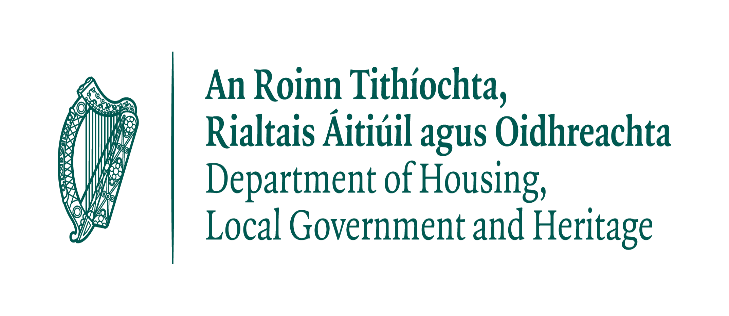 